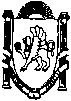 ____________________________________________________________________________________________________________________П О С Т А Н О В Л Е Н И Еот   «01» сентября 2015 года              №  404/1/15                        с.   МирноеОб определении организации по коммунальному обслуживанию  многоквартирного дома, расположенного в с. Мирное, ул. Белова, 20В соответствии с Жилищным кодексом Российской Федерации, Федеральным законом от 06.10.2003 № 131-ФЗ «Об общих принципах организации местного самоуправления в Российской Федерации», на основании постановления Государственного Совета Республики Крым от 08.07.2015 № 709-1/15 «О даче согласия Совету министров Республики Крым на передачу имущества из государственной собственности Республики Крым в муниципальную собственность муниципального образования Мирновское сельское поселение Симферопольского района Республики Крым», распоряжения Совета министров Республики Крым от 25.08.2015 № 753-р «О передаче в муниципальную собственность имущества Республики Крым», передаточного акта № 80 от 25.08.2015, руководствуясь Уставом Мирновского сельского поселения Симферопольского района, администрация Мирновского сельского поселения Симферопольского района Республики Крым,-ПОСТАНОВЛЯЕТ:1.С целью обеспечения надлежащего содержания общего имущества собственников жилых помещений,  расположенных по адресу: Республика Крым, Симферопольский район, с. Мирное, ул. Белова, 20 определить организацией по коммунальному обслуживанию многоквартирного жилого дома - Муниципальное унитарное предприятие «Мирновская управляющая компания» (далее МУП «Мирновская управляющая компания») до принятия  собственниками жилых помещений  решения о выборе способа управления многоквартирным домом. 2.Директору МУП «Мирновская управляющая компания» - Бойко У.В.: -обеспечить надлежащее содержание общего имущества в многоквартирном доме по адресу: с. Мирное, ул. Белова, 20, а также предоставление коммунальных услуг на период, указанный в п. 1 настоящего постановления.	3.Разместить постановление на официальном сайте администрации Мирновского сельского поселения в информационно-телекоммуникационной сети Интернет: http:// mirnoe-sovet.ru. 4.Постановление  вступает в силу со дня его официального обнародования.5.Контроль за исполнением настоящего постановления  возложить на заместителя главы администрации Мирновского сельского поселения по вопросам жизнеобеспечения населения  - Шведова О.С.Председатель Мирновскогосельского совета– глава администрацииМирновского сельского поселения                                          С.В. Ковалев